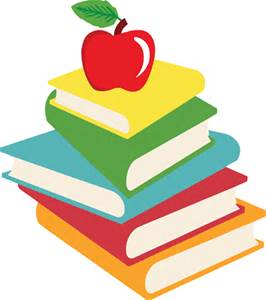 School SuppliesSchool Supply List•pencils•pens (red,blue, & black)•loose leaf paper•(4) 1 inch -3 ring binders•composition notebook•folders with pockets & brads•tissues•hand sanitizer•Colored pencilsWhat Students Will Need for This Class1 inch- 3-ring binder (as mentioned above)1 spiral notebook (science experiment journal)Loose leaf paper (as mentioned above)Colored pencils (as mentioned above-these will be used regularly so students will need to bring to class everyday)Paper towelsOptional Items 1 ream of copy paperExtra hand sanitizer I may occasionally request random items as needed for upcoming labs.  Any help with this at any time throughout the year is appreciated.  I will send this information in the form of parent and student emails.  Thank you in advance!-Mrs. Martin8th grade physical science teacherLMS   